KontaktopplysningerFyll ut skjemaet og send til:Epost: Silvia.annette.siri@karasjok.kommune.no	(Se neste side for elektronisk sending av skjema)Eller pr. post til:Karasjok kommune
Ráđđeviessugeaidnu 4
9730 KarasjokFor å kunne returnere skjemaet elektronisk er det nødvendig å kryptere/låse skemaet.Dette for å unngå at uvedkommende får tak i informasjonen.For å låse skjemaet gjør du følgende:Trykk på fil (øverst i venstre hjørne)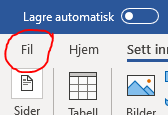 Velg deretter informasjon, og beskytt dokument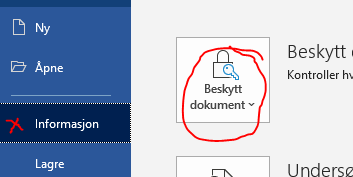 Velg alternativet: krypter med passord: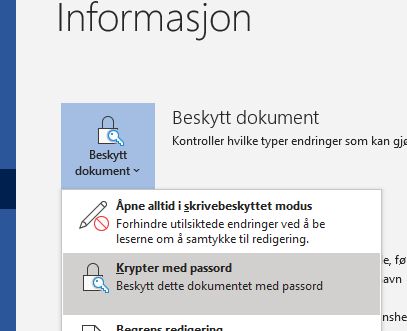 Skriv inn ønsket passord, og send passordet til tlf: 48 40 75 63Lagre dokumentet og send på epost til: silvia.annette.siri@karasjok.kommune.noNavn:Adresse/ PostboksPostnummer:Poststed:TelefonnummerEpost:Fødsels- og personnummerKontonummer:Parti:Annet: